МИСИЯ ОПОП 31.05.02. ПЕДИАТРИЯ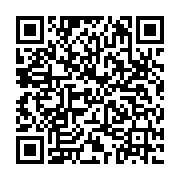 